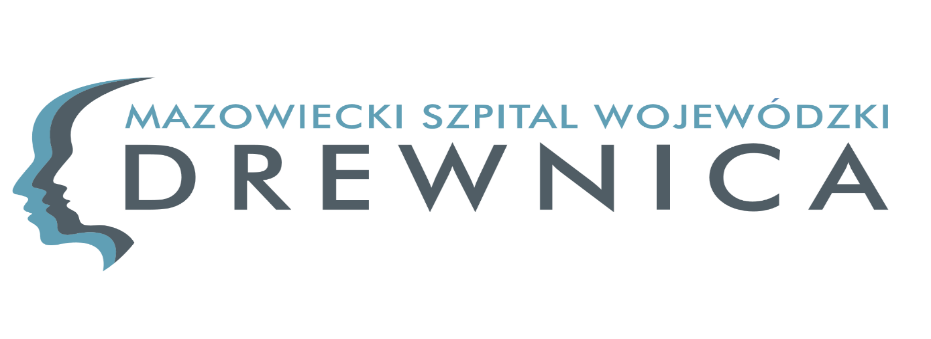 Mazowiecki Szpital Wojewódzki Drewnica Sp. z o.o.z siedzibą w Ząbkach zatrudniPIELĘGNIARKI/PIELĘGNIARZY do pracy w oddziałach psychiatrycznych. Oferujemy:zatrudnienie w oparciu o umowę o pracę lub umowę kontraktową,rozwój osobisty poprzez szkolenia, konferencje, udział w projektach,pracę blisko Warszawy, w nowym, najnowocześniejszym szpitalu psychiatrycznym w Polsce,miłą i przyjazną atmosferę.Niezbędne:dyplom pielęgniarki/pielęgniarza,aktualne prawo wykonywania zawodu,silna orientacja na Pacjenta, empatia,wysoka kultura osobista, dobra organizacja pracy,umiejętność obsługi komputera.Mile widziane:doświadczenie w zawodzie pielęgniarki,ukończone kursy EKG, RKO,kurs kwalifikacyjny lub specjalizacja w dziedzinie pielęgniarstwa psychiatrycznego.ZAPRASZAMY DO UDZIAŁU W KONKURSIE OFERT NA ŚWIADCZENIA PIELĘGNIARSKIE:https://platformazakupowa.pl/transakcja/454889http://drewnica.pl/2021/05/07/konkurs-2-k-2021/Kontakt: rekrutacja@drewnica.pl Osoby zainteresowane prosimy o składanie CV z klauzulą o ochronie danych osobowych (wzór klauzuli poniżej) „Wyrażam zgodę na przetwarzanie moich danych osobowych zawartych w mojej ofercie pracy dla potrzeb niezbędnych do realizacji procesu rekrutacji (zgodnie z ustawą z dn.29.08.97 o Ochronie Danych Osobowych Dz.U. nr.133 poz. 883)”Zgodnie z art. 24 ust. 1 ustawy z dnia 29 sierpnia 1997 r. o ochronie danych osobowych (tekst jedn. Dz. U. 2016 r., poz. 922, z późn. zm.) informuję, iż administratorem danych osobowych przekazanych w dokumentach aplikacyjnych przez Panią/Pana dobrowolnie w celu przeprowadzenia rekrutacji jest Mazowiecki Szpital Wojewódzki Drewnica Sp. z o.o., adres: ul. Karola Rychlińskiego 1, 05-091 Ząbki. Posiada Pani/Pan prawo dostępu do treści danych oraz ich poprawienia.